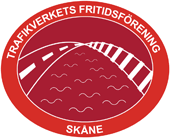  Information från FRITIDSFÖRENINGEN Vill du anordna en fritidsaktivitet? 1. Prata med någon av kontaktpersonerna och presentera din aktivitet. 2. Ta fram ett förslag på inbjudan och stäm av det med styrelsen. 3. Ta fram en deltagarförteckning och kontrollera att deltagarna är medlemmar i föreningen. 4. Om det är färre än fem anmälningar ska styrelsen diskutera om aktiviteten ska ställas in. 5. Kontrollera att deltagarnas avgift är betald. 6. Dokumentera aktiviteten, skriv några rader och ta gärna ett foto eller två… Som tack för ditt engagemang får arrangören sin avgift betald!